EXHIBITIONWHERE WE ARE IN PLACE & TIMEPYP 6          2012 – 2013	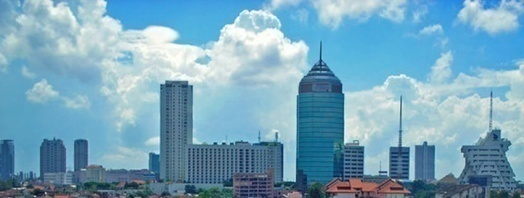 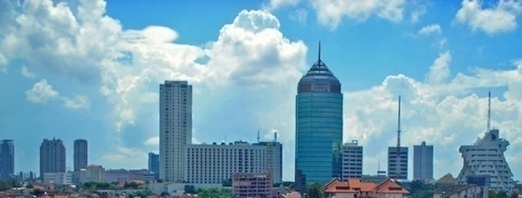 Students : Madeline, MICHAEL, VINNY  &  ERICK2nd Assessmentthe cause and effect of changes in Surabaya’s OLD architectureStudents create a web organizer (flow chart) to show the information gathered on Surabaya’s old architecture from past until now.Assessor : Mr. AryFormative Criteria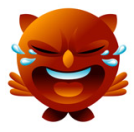 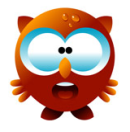 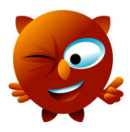 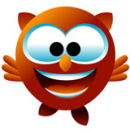 Gather reliable and valid information from various resourcesIdentify the factors or reasons which cause Surabaya’s architecture to change Explain how changes to Surabaya’s architecture is based on its era and functionExplain the effects of the changes on the architecture and to societyThink creatively on using mind map